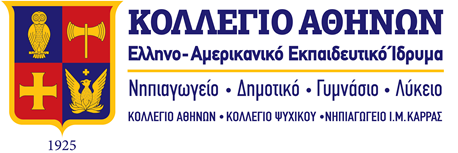 Συντροφιά μαζί την Κυριακή, 28 Απριλίου 2024«Αναζητώντας τα ίχνη του Πειραιά στο διάβα των αιώνων»Τα Ειδικά Προγράμματα, εδώ και αρκετά χρόνια, διοργανώνουν με μεγάλη επιτυχία μορφωτικές επισκέψεις για όλη την οικογένεια στο ιστορικό κέντρο της Αθήνας αλλά και στην ευρύτερη περιφέρεια της Αττικής. Συνδυάζουμε την ιστορική γνώση, την εξερεύνηση και το δημιουργικό παιχνίδι. Αναζητούμε τη συνέχεια ανάμεσα στο παλιό και το νέο. Προεισαγωγικά … ιστορικά στοιχεία: Κατά τους προϊστορικούς χρόνους, ο Πειραιάς ήταν νησί. Χωριζόταν από την υπόλοιπη Αττική με θαλάσσια ζώνη, που άρχιζε από την περιοχή του Φαληρικού όρμου – και συγκεκριμένα από το Νέο Φαληρο – περνούσε μέσα από τη σημερινή συνοικία Καμίνια και τμήμα του δήμου Αγίου Ιωάννη Ρέντη και κατάληγε στον λιμένα Άλων, μπροστά στο σταθμό των “Ηλεκτρικών Σιδηροδρόμων Αθηνών – Πειραιώς”. Αργότερα η ζώνη αυτή καλύφθηκε με προσχώσεις, για να μετασχηματιστεί αρχικά σε αβαθή θαλάσσια λωρίδα, στη συνέχεια σε “ελώδη περιοχή” (βάλτο) και τελικά σε “πηλώδη” (λασπότοπο) και να αποτελέσει το γνωστό μας Αλίπεδο, με το οποίο ο Πειραιάς ενώθηκε με την υπόλοιπη Αττική. Στη νησιωτική μορφή του τόπου, στα πανάρχαια αποδίδεται και η προέλευση του τοπωνυμίου Πειραιεύς. Οι περισσότεροι το ετυμολογούν από τη λέξη περαιεύς (=πορθμέας, περαματάρης), από τον ανώνυμο περαματάρη που πιθανότητα μετέφερε με το πλοιάριό του τους κατοικούς της Αττικής στην απέναντι πειραϊκή παραλία και αντίστροφα. Το αρχικά προσηγορικό (περαιεύς) εξελίχθηκε σε τοπωνυμικό και με την εναλλαγή του ε σε ει διαμορφώφηκε στον τελικό τύπο Πειραιεύς. Στη ζωντανή, άλλωστε, γλώσσα του λαού, έχει επιβιώσει ως τις μέρες μας και ο αρχικός τύπος του τοπωνυμίου (Περαίας, Περαιάς). Κατ’ άλλους το τοπωνύμιο ετυμολογείται από τη λέξη πέραν, αφού ο Πειραιάς είτε όταν ήταν νησί, αποκομμένο από την υπόλοιπη Αττική, είτε μετά από την ανασύνδεσή του, επειδή μεσολαβούσε ο βάλτος του Αλιπέδου, βρισκόταν “πέραν της ακτής” και χαρακτηριζόταν “νησιάζων”.Ο Πειραιάς κατοικήθηκε γύρω στα μέσα της 3ης π.Χ. χιλιετηρίδας. Η άποψη αυτή ενισχύεται από κατάλοιπα πρωτοελλαδικών οικισμών που αποκαλύφθηκαν στην Παλαιά Κοκκινιά και το Κερατσίνι – και τοποθετούνται χρονικά ανάμεσα στο 2600 και το 1900 π.Χ. – σε συσχετισμό με άλλα ευρήματα της ίδιας εποχής (ερείπια κτισμάτων, εργαλεία) στην περιοχή της Μουνιχίας και τη Σταλίδα, το νησάκι του Κουμουνδούρου. Ως πρώτοι κάτοικοι του Πειραιά αναφέρονται, εκτός από τους Πελασγούς και άλλοι γνωστοί προϊστορικοί κάτοικοι του Ελλαδικού χώρου (Κάρες, Λέλεγες, Κρήτες, Θράκες, Φοίνικες) και -κυρίως – οι Μινύες, οι οποίοι ήταν οι περισσότερο προηγμένοι από όλους, με πολλές ικανότητες και τεχνικές γνώσεις, εκπλητικές για την εποχή τους. Οι τελευταίοι, ιωνικής πιθανόν καταγωγής, προέρχονταν από τον Ορχομενό της Βοιωτίας και εγκαταστάθηκαν στον Πειραιά στα τέλη του 13ου ή τις αρχές του 12ου αιώνα π.Χ., μετά τη θρακική εισβολή στον τόπο τους. ‘Εμπειροι ναυτικοί καθώς ήταν βρήκαν στο φυσικό λιμενίσκο της Μουνιχίας (το σημερινό Μικρολίμανο) το κατάλληλο ορμητήριο, ενώ ο οικισμός τους αναπτύχθηκε στον ομώνυμο λόφο, τον γνωστό σήμερα ως λόφο του Προφήτη Ηλία. Οι Μίνυες, που, ας σημειωθεί, είχαν ειδικευθεί στην κατασκευή υπογείων διαβάσεων (σηράγγων), υπονόμων και άλλων τεχνικών έργων, άφησαν ως τις μέρες μας, σημάδια, στο πέρασμά τους από τον πειραϊκό χώρο. Εκτός από την ισοπέδωση του λόφου της Μουνιχίας και τα λαξευτά, μέσα σε βράχους κατασκευάσματα, που ο λαός ονόμαζε παλαιότερα “Θεόσπιτα”, δύο σημαντικά, για την εποχή τους, τεχνικά έργα μαρτυρούν το πέρασμά τους από τον τόπο : Η γνωστή ως “Σπηλιά της Αρετούσας” στον λόφο της Μουνιχίας και το “Σηράγγιο”, γνωστό, παλαιότερα, ως “Σπηλιά του Παρασκευά”.Παρά το γεγονός ότι είχε κατοικηθεί από τα μέσα της τρίτης χιλιετηρίδας, ο Πειραιάς, στους πρώτους ιστορικούς χρόνους και μέχρι την αξιοποίησή του (τον 5ο π.Χ. αιώνα), έμεινε για πολλούς αιώνες ασήμαντη πολίχνη, χωρίς ιδιαίτερο ενδιαφέρον για τους Αθηναίους. Η ανάδειξη του Πειραιά, που ας σημειωθεί, ανακηρύχθηκε Δήμος το 517 π.Χ.στη διοικητική μεταρρύθμιση του Κλεισθένη, του θεμελιωτή της Αθηναϊκής Δημοκρατίας, συμπίπτει χρονικά με την περίοδο της ακμής της Δημοκρατίας αυτής. Και οφείλεται στο ενδιαφέρον και τις δημιουργικές πραγματώσεις δύο μεγάλων πολιτικών μορφών της εποχής: του Θεμιστοκλή και του Περικλή.Την περίοδο 451-431 π.Χ. ολοκληρώθηκε η οικοδόμηση και η οριστική διαμόρφωση της πόλης, με ένα υποδειγματικό, για την εποχή, πολεοδομικό σχέδιο που είχε εκπονηθεί από τον διάσημο αρχιτέκτονα και πολεοδόμο Ιππόδαμο τον Μιλήσιο. Ίχνη αυτής της περιόδου μπορούμε να βρούμε ακόμη και σήμερα.Η επιλογή του Θεμιστοκλή, που στάθηκε ο δημιουργός του αρχαίου Πειραιά, υπήρξε επιτυχής. Γιατί με τα φυσικά πλεονεκτήματα που διαθέτει ο Πειραιάς με τους τρεις “αυτοφυείς” λιμένες του - Μέγα, Ζέα, Μουνιχία - και με τα έργα που εκτελέστηκαν, αναδείχθηκε σύντομα σε ασφαλέστατο πολεμικό και άρτιο σε συγκρότηση, οργάνωση και εκμετάλλευση εμπορικό λιμάνι.Τα χρόνια της ισχύος και της ακμής ακολούθησαν εκείνα της παρακμής, κατά τα οποία ο Πειραιάς ερημώθηκε ουσιαστικά μέχρι τον 19ο αιώνα και τη μεταφορά της πρωτεύουσας του νεοσύστατου τότε ελληνικού κράτους στην Αθήνα το 1834. Ξεκίνησε τότε η σταδιακή αναγέννηση της πόλης με τη σταδιακή αύξηση του πληθυσμού της και τον άρτιο πολεοδομικό σχεδιασμό της, που βασίσθηκε σε εκείνον που υπήρχε από την εποχή της αρχαιότητας και τον Ιππόδαμο. Αξίζει να σημειωθεί ότι ο Πειραιάς είχε προταθεί το 1832 από τον Gutensohn, αρχιτέκτονα του Λουδοβίκου Α’ της Βαυαρίας, για πρωτεύουσα της Ελλλάδας, η οποία θα επεκτεινόταν σταδιακά προς την Αθήνα. Τελικά, έγινε το αντίστροφο, αφού επιλέχθηκε η Αθήνα για πρωτεύουσα και ο Πειραιάς ενσωματώθηκε αργότερα στην περιφέρεια πρωτευούσης.Η περιήγησή μας: Θα ξεκινήσουμε από το Μοναστηράκι, τον Σταθμό του Μετρό, για να ταξιδέψουμε πίσω στο χρόνο με βοηθό τον Ηλεκτρικό. Θα περάσουμε από συνοικίες και δήμους και θα μιλήσουμε για την εξέλιξή τους. Θα φθάσουμε στον τερματικό σταθμό όπου υπάρχει το Μουσείο των Ηλεκτρικών Σιδηροδρόνων, ΗΣΑΠ.Από την Ακτή Ποσειδώνος και την Πλατεία Ωρολογίου θα ανηφορίσουμε τη Λεωφόρο Βασιλέως Γεωργίου Β’, για να περάσουμε από το Μέγαρο του Απομαχικού Ταμείου, τον Πύργο του Πειραιά και να φθάσουμε στον καθεδρικό ναό της Αγίας Τριάδας, στο υπόγειο του οποίου βρίσκονται ερείπια από τα κτίσματα της αρχαίας πόλης. Θα ανηφορίσουμε όμως και λίγο πιο πάνω, για να θαυμάσουμε το εμβληματικό κτίριο του Δημοτικού Θεάτρου και να μιλήσουμε για την Πλατεία Κοραή.Σειρά έχει κατόπιν η εξερεύνηση της συνοικίας «η Γούβα του Βάβουλα», ψηλά σχεδόν στο τέρμα της οδού Ευριπίδου, εκεί που συναντιέται με τις οδούς Πύλης και Κολοκοτρώνη και λίγο πιο πάνω με την οδό Αλεπίδου, στο ύψος της οποίας λέγεται ότι χωριζόταν κατά τους προϊστορικούς χρόνους το νησάκι του Πειραιά από τη στεριά απέναντι. Θα δούμε τα ερείπα της κεντρικής πύλης του αρχαίου Πειραϊκού περίβολου αλλά και τα χνάρια του νεώτερου βιομηχανικού Πειραιά. Θα μιλήσουμε για την Ιπποδάμειο Αγορά, εκεί που σήμερα γίνεται το παζάρι τις Κυριακές, ασφαλώς για τον περίφημο Βάβουλα, αλλά θα δούμε και το σφραγισμένο καταφύγιο της κατοχής. Θα κατηφορίσουμε την Κολοκοτρώνη, για να θαυμάσουμε τα νεοκλασικά που απέμειναν, τα εμβληματικά διδακτήρια και τη Δημοτική Πινακοθήκη στην οδό Φίλωνος, απέναντι από την οποία βρισκόταν η πρώτη έδρα της Σχολής Ευελπίδων. Διερχόμενοι τις οδούς Φίλωνος, Τσαμαδού, Κολοκοτρώνη και Νοταρά θα μας δοθεί η ευκαιρία να δούμε μέρος του εμπορικού κέντρου του Πειραιά αλλά και να μιλήσουμε διακριτικά για τα «κόκκινα φανάρια» της Τρούμπας, που χαρακτήρισαν μια εποχή.Ακολούθως, θα προχωρήσουμε μέχρι την Πλατεία Αγίου Νικολάου και θα κατευθυνθούμε μέσω της Χαριλάου Τρικούπη στο σημαντικό Αρχαιολογικό Μουσείο του Πειραιά, στο οποίο εκτίθενται ευρήματα από την Αττική παραλία αλλά και εξαιρετικά χάλκινα αγάλματα, ενώ δε θα παραλείψουμε ασφαλώς να επισκεφθούμε το αρχαίο θέατρο της Ζέας, στην «αυλή» του Μουσείου.Θα προχωρήσουμε μέχρι την Ακτή Μουτσοπούλου στο Λιμάνι της Ζέας- Πασαλιμάνι- αλλά και τις παρυφές της Ακτής Θεμιστοκλέους, λίγο πιο πέρα από το ύψος του «Τζάνειου» Νοσοκομείου, για να δούμε μέρος των τειχών της Πειραϊκής στην περιοχή «Αχινός», όπως σώζονται βεβαίως στη σύγχρονη εποχή.Αφού μιλήσουμε, τέλος, για το Λιμάνι της Ζέας θα ανηφορίσουμε την οδό Μπουμπουλίνας και την Υψηλάντου, μιλώντας για το αρχαιολογικό «μυστικό» που κρύβει η περιοχή…κι αν φθάνουν οι δυνάμεις μας θα προχωρήσουμε και λίγο ακόμη μέχρι το «Σηράγγιο», τα «Βοτσαλάκια» και το νησάκι του Κουμουνδούρου. Από εκεί «αποκαμωμένοι», για αυτό και θα κάνουμε και κάποιο διάλειμμα ενδιαμέσως, θα επιστρέψουμε στον Σταθμό του Ηλεκτρικού, ολοκληρώνοντας την περιήγησή μας.Ημερομηνία: Κυριακή, 28 Απριλίου 2024, 10:00-14:00Μαθητές & μαθήτριες  4ης, 5ης, 6ης Δημοτικού, Α’, Β’ & Γ’ Γυμνασίου, Α’ & Β’ Λυκείου, οι γονείς, ο παππούς και η γιαγιάΣυνάντηση:  Σταθμός Μετρό Μοναστηράκι, εντός του σταθμού πλησίον του μηχανήματος έκδοσης εισιτηρίων, στις 09:45Υπεύθυνος περιήγησης: κ. Ιορδάνης Παπαδόπουλος, καθηγητής Κολλεγίου Ψυχικού (τηλέφωνο επικοινωνίας σε περίπτωση ανάγκης: 6977-710949).Κόστος συμμετοχής: 20€ ανά οικογένεια.Είσοδος στο Αρχαιολογικό Μουσείο Πειραιά (καταβάλλεται επί τόπου): παιδιά δωρεάν, ενήλικες €4, άνω των 65 €2.Χρήσιμες οδηγίες: Για τον περίπατό μας θα χρειασθεί να έχουμε μαζί μας νερό και κάποιο ελαφρύ σνακ για να κάνουμε ένα μικρό πικνίκ. Οι Δηλώσεις Συμμετοχής υποβάλλονται ηλεκτρονικά το αργότερο μέχρι την Πέμπτη, 25 Απριλίου 2024. https://forms.office.com/e/Kpkx1nSgBpΓια την πληρωμή των χρημάτων θα σας σταλεί από το Λογιστήριο ηλεκτρονικό τιμολόγιο με μοναδική ταυτότητα πληρωμής.Σημειώστε ότι η Δήλωση Συμμετοχής φέρει χαρακτήρα δεσμευτικό για τη χρέωση του παιδιού με το κόστος της εκδρομής.Από τη Διεύθυνση